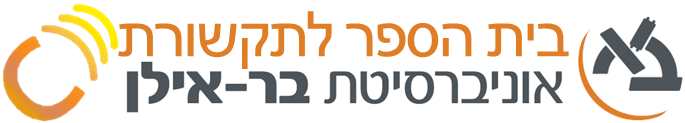 מבוא לתקשורת המונים63-001-01 הרצאה 63-001-02/03 תרגילמרצה: ד"ר י. בלוך-אלקוןמתרגלת: גב' לין גבאיסוג הקורס: קורס חובה תואר ראשוןשנת לימודים: תשפ"ב             סמסטר:  א'+ב'	היקף שעות:  3 ש"שד"ר בלוך-אלקון: שעות קבלה: יום ב' 12:00-13:00 בתאום מראש. משרד: חדר 18 בניין לאוטמן 109, ביה"ס לתקשורת טל: 03-5318995 (ישיר) דואל: Yaeli.Bloch-Elkon@biu.ac.ilגב' גבאי:שעות קבלה: יום ג' 12:00-13:00 בתאום מראש.משרד: חדר 2 בניין לאוטמן 109, ביה"ס לתקשורת טל': 03-7384303 (ישיר) דוא"ל: lingabay11@gmail.com א. מטרות הקורס:מטרת הקורס היא היכרות עם עולם התקשורת: הצגת תיאוריות מרכזיות, אמצעי תקשורת שונים ותחומי מחקר עיקריים. במהלך הלימודים נשים דגש על חיבור ויישום החומר התיאורטי למציאות התקשורתית המשתנה; נעמיק את ההיכרות עם אמצעי התקשורת השונים ומאפייניהם הטכנולוגיים והחברתיים; נסקור את התהליכים והתפקידים של מוסדות תקשורת ההמונים; ונבחן את תפקידיה, השפעותיה והשלכותיה של התקשורת, תוך פיתוח חשיבה ביקורתית והתייחסות לאירועים אקטואליים.ב. תוכן הקורס:לתקשורת ההמונים חשיבות עצומה בעיצוב התרבות, הפוליטיקה ותפיסת המציאות החברתית בעידן הנוכחי. משמעותם של מגוון אמצעי התקשורת בזירה הציבורית גברה מאוד בעשור האחרון, במיוחד (אך לא רק) עם כניסתה לזירה של "התקשורת החדשה". הקורס יעסוק תחילה בהגדרות הקלאסיות והמסורתיות יותר של תקשורת בכלל ותקשורת ההמונים בפרט. לאחר מכן, נסקור את התפתחותם ההיסטורית של אמצעי התקשורת – עד לפריצתו של האינטרנט אל קדמת הבמה. בהמשך, נדון ביחסיה של התקשורת עם מוסדות המשטר והשלטון, וכיצד אלו קשורים לתהליך הבניית החדשות, מסגור והעבודה העיתונאית. הסמסטר השני יתרכז ב"השפעות התקשורת": יחסיה המורכבים של המדיה עם צרכן התקשורת כאינדיבידואל, ועם החברה בכללותה, והמשמעויות העמוקות של השפעות אלו. לסיום נקנח בתקשורת שכנועית, פרסום ויחסי ציבור, למתן  כלים בסיסיים בתחום מעשי זה.    תוכנית הוראה:מבוא לתקשורת: הגדרות, תיאוריות ומודלים.התפתחות אמצעי התקשורת – השלכות חברתיות קוגניטיביות ותרבותיות.הסביבה התקשורתית החדשה: חדשנות טכנולוגית, אימפריאליזם, שינויים ומאפיינים.מוסד התקשורת: מאפיינים ופיקוח חברתי.מערכות תקשורת: עיתונאות, חדשות ואובייקטיביות?:עיתונאות ואנשי המקצועחדשות ואובייקטיביות (מִסגור)סוגי עיתונות וסוגי חדשותהשפעות התקשורת: מסורות בפרספקטיבה של זמן – 4 "גלים מרכזיים".תקשורת שכנועית: פרסום ויחסי-ציבור.ג. דרישות קדם: איןד. דרישות הקורס:1. השתתפות פעילה בהרצאות ובתרגולים. 2. מטלות קריאה שבועיות לכל שיעור.  3.עבודה: יש לבחור מקרה-בוחן עדכני (מאוגוסט 2021 ואילך), הקשור לאחד או יותר מנושאי הקורס,                 ולנתחו על-פי תיאוריות, גישות, תפישות או כיווני מחקר שנלמדים בקורס. הנחיות מפורטות               יינתנו לפני היציאה לחופשת סמסטר.4. מבחן: כולל את חומר ההרצאות, התרגילים ומאמרי החובה המופיעים ברשימת הקריאה.*סטודנט שנעדר יותר משלושה תרגילים בסמסטר יורחק מהקורס* ציון עובר (לפחות 60) בכל אחת מדרישות הקורס.ה. מרכיבי הציון הסופי:השתתפות פעילה (10%)עבודת האמצע     (%30)מבחן סוף שנה    (60%)ו. ביבליוגרפיה:1. מבוא לתקשורת: הגדרות, תיאוריות ומודליםהרצאה 1 - הקדמה: הצגת הקורס, תחום התקשורת, הגדרות והנחות מרכזיותחובה:Fiske, J. (2011). Introduction to Communication Studies. (3rd Edition). NY: Routledge, pp. 1-5.שמור לפי FIS McQuail, D., & Deuze, M. (2020). The Study of Media and Mass Communication, in McQuail’s Media and Mass Communication Theory. 7th Edition, California: Sage, pp. 18-22.יש מה"ד 6   m6 302.23 MAC-QUA   מה"ד 7 הוזמנה מקוויל, ד' (2014). מבוא לתקשורת המונים מאת דניס מקוויל. מהדורה שישית, עריכה מדעית לוין ד. וסופר א. רעננה: האוניברסיטה הפתוחה, עמ' 63-61 (תהליך תקשורת ההמונים).302.234 מקו.מב תשע"דרשות:סילברסטון, ר' (2006). המרקם של החוויה. מדוע ללמוד מדיה? תל-אביב: רסלינג, עמ' 21–36. 302.23 סיל.מד תשס"והרצאה 2 – סוגי קהלים וכיצד אנו מתקשרים? (כולל סמיוטיקה וסמנטיקה)חובה:Fiske, J. (2011). Introduction to Communication Studies. (3rd Edition). NY: Routledge, pp. 37-60שמור לפי FISכספי, ד' (1993). סוגי תקשורת. כספי, ד. תקשורת המונים. כרך א'. תל-אביב: האוניברסיטה הפתוחה, עמ' 57-30.שמור לפי כספ.תק מקוויל, ד' (2014). מבוא לתקשורת המונים מאת דניס מקוויל. מהדורה שישית, עריכה מדעית לוין ד. וסופר א. רעננה: האוניברסיטה הפתוחה, עמ' 60-65 (רעיון ה"המון").302.234 מקו.מב תשע"דהרצאה 3 – תקשורת בלתי מילולית: על\אל מילוליתחובה:בנצור, נ' (1993). להופיע טוב. תל-אביב: אלפא/זמורה-ביתן, עמ' 127-94.808.5  בנצ.לה תשנ"גרשות:רעם, ג' (1991). לא הכל דיבורים. תל-אביב: לימון תחקירים כלכליים, עמ' 33-17, 52-41, 99-93, 150-141.שמור לפי רעם.לא בנצה, פ' (2013). תקשורת בלתי מילולית: למידת שפת הגוף תאפשר לכם לזהות את האדם הניצב לפניכם. רמת גן: תאומים, עמ' 160-158.153.69 בנצ.תק תשע"ג  – בספרייה לחינוךNatten, D. V. (2020). “The Political Landscape: An Analysis of the Media Appearance”, in The Body Language of Politics, NY: Skyhorse, Chap, 1.הוזמןהרצאות 4-5 – אסכולות מרכזיות לחקר התקשורת: מהות התקשורת, מודליםחובה:כספי, ד' (1993). מהי תקשורת. תקשורת המונים. כרך א'. תל-אביב: האוניברסיטה הפתוחה, עמ' 25-10. שמור לפי כספ.תק Fiske, J. (2011). Introduction to Communication Studies. (3rd Edition). NY: Routledge, pp. 5-21, 80-94.שמור לפי FISCarey, J.W. (1988). A cultural approach to communications. In: Carey, J., Communication as culture. London: Routledge, pp. 13-36.שמור לפי CAR Liu, Z. (2016). Relationship Between Mass Media and Mass Culture. Frankfurt School and Cultural Studies School Canadian Social Science, 12(1), 23-28. Google Scholar נגיש דרך 2. התפתחות אמצעי התקשורת – השלכות חברתיות, קוגניטיביות ותרבותיותהרצאה 6 – רקע היסטורי, חברתי וטכנולוגי, הגישה הסוציולוגית מול הגישה הטכנולוגית, תחילת ההתפתחות – השלב האוראליחובה: כספי, ד' (1993). על תיאוריות של דטרמיניזם טכנולוגי. תקשורת המונים. כרך א'. תל-אביב: האוניברסיטה הפתוחה, עמ' 114-109.שמור לפי כספ.תק מקלוהן, מ' (1995). המדיום הוא המסר. בתוך כספי, ד. (עורך), תקשורת המונים – מקראה. תל-אביב: האוניברסיטה הפתוחה, עמ' 35-26. שמור לפי כספ.תק Burke, P., Briggs, A., & Ytreberg., E. (2020). “Technologies and Revolution”, in A Social History of The Media, 4th Edition, Ch. 4.הוזמןרשות: Ong, W.J. (1988). Orality and literacy. London: Routledge, pp. 31-68, 78-116.302.2 ONG o3  –מהדורה ראשונה 1982 וגם מהדורה שלישית 2012לאפי, ד' (2011). סוגיות מפתח בתיאוריית המדיה. רעננה: האוניברסיטה הפתוחה, עמ' 40-49.302.23 לפי.סו תשע"ב  וגם ספר אלקטרוניהרצאה 7 – המשך, השלב הליטראטי (כתב) , הדפוס, העיתון ומודל התפתחות אמצה"תחובה:כספי, ד' (1993). מודל היסטורי של התפתחות אמצה"ת. תקשורת המונים. כרך א'. תל-אביב: האוניברסיטה הפתוחה, עמ' 117-115. [מדיה שונים].שמור לפי כספ.תק כספי, ד' (1993). העיתון. תקשורת המונים. כרך א'. תל-אביב: האוניברסיטה הפתוחה, עמ' 145-126.שמור לפי כספ.תק רשות:Carey, J. W. (1992). Technology and Ideology. Communication as culture. London: Routledge, pp. 201-4, 210-22. -  .הטלגרף  שמור לפי CAR (מהדורת 1988)הרצאה 8 – המשך, עידן הטלקומוניקציה: טלגרף, סינמה, רדיו וטלוויזיה, ניתוח עפ"י התיאוריותחובה:כספי, ד' (1993). הקולנוע; הרדיו; הטלוויזיה. תקשורת המונים. כרך א'. תל-אביב: האוניברסיטה הפתוחה, עמ'  169-149, 185-170, 201-186. שמור לפי כספ.תק מקלוהן מ' (2003). להבין את המדיה. ("רדיו: התוף השבטי"), תל אביב: בבל, עמ' 367-354. 302.234 מקל.לה תשע"דMcLuhan, M. (1964). Radio. In McLuhan, M. Understanding media. New-York: McGraw-Hill, pp. 297-307303.483 MAC-LUH uהרצאה 9 – המשך, תקשוב – אינטרנט, סיכום הנושאחובה:סופר, א' (2011). ההיסטוריה של רשת האינטרנט. בתוך: סופר, א' (עורך). תקשורת המונים בישראל. רעננה: האוניברסיטה הפתוחה, עמ' 323-297, 348-335. E302.23  סופ.תק תשע"בMcQuail, D., & Deuze, M. (2020). “The Communication Revolution: New Media versus Old”, in McQuail’s Media and Mass Communication Theory. 7th Edition, California: Sage, pp. 52-58.הוזמןCurran, J., Fenton, N. & Freedman, D. (2012). Misunderstanding the Internet. NY: Routledge, pp. 34-66. 302.231 CUR m נוימן, ז' וצבירן, מ' (2002). מהו האינטרנט, מערכות מידע הלכה למעשה. תל אביב: אוניברסיטת תל אביב, עמ' 155-142. 658.4038011 נוי.מע תשס"אגלילי-צוקר, א' (2008). מרחב ציבורי וטכנולוגיית האינטרנט. פוליטיקה תקשורתית בת זמננו. רמות: אוניברסיטת תל אביב, עמ' 116-85.  070.44932 גלי.פו תשס"חרשות: Neuman W.R., Bimber, B. & Hindman, M. (2011). The internet and four dimensions of citizenship, in R.Y. Shapiro. & L. Jacobs (eds.), The Oxford handbook of American public opinion and the media. New York: The Oxford University Press Inc., pp. 22-42.שמור לפי OXF 2011Tokunaga, R.S. (2016). An Examination of Functional Difficulties From Internet Use: Media Habit and Displacement Theory Explanations, Human Communication Research.42(3). כתב עת אלקטרוניWang J. (2018). Disclosure of Internet Users’ Identities in the US, EU and China, in Regulating Hosting ISPs’ Responsibilities for Copyright Infringement. Springer, pp. 179-197.ספר אלקטרוני3. הסביבה התקשורתית החדשה: חדשנות טכנולוגית, אימפריאליזם שינויים ומאפייניםהרצאה 10 – העידן הבתר תעשייתי: טכנולוגיות ממוחשבות, מגמות עיקריות, שינויים בסביבה התקשורתית החדשהחובה:סמואל-עזרן, ט' (2011). "מרחב ציבורי גלובלי באינטרנט- פוטנציאל ומגבלות". בתוך: אלקין-רוקן,נ' ובירנהק, מ' (עורכים). רשת משפטית: משפט וטכנולוגיות מידע. תל אביב: אוניברסיטת תל אביב, עמ' 450-433.344.095 רשת.מש תשע"א ,וגם ספר אלקטרוניאולטה, ק' (2011). גוגל- סוף העולם שהכרנו. (תרגום מאנגלית: ילין, ר'). תל אביב:            ספרי עליית הגג, עמ' 44-11 338.76102504 אול.גו תשע"א  – בספרייה ללימודי מידעמקוויל, ד' (2014). מבוא לתקשורת המונים מאת דניס מקוויל. מהדורה שישית, עריכה מדעית לוין ד. וסופר א. רעננה: האוניברסיטה הפתוחה, עמ' 267-254  (עקרונות כלכליים של מבנה התקשורת; בעלות ושליטה; תחרותיות וריכוזיות).  302.234 מקו.מב תשע"דאזרחי, י' גושן, ז' ולשם, ש' (2003). בעלות צולבת – שליטה ותחרות בשוק התקשורת הישראלי. ירושלים: המכון הישראלי לדמוקרטיה, עמ' 14- 23 (פריט רלוונטי גם לסעיף ד', שיעור 12). E302.23 אזר.בע תשס"ג וגם  ספר אלקטרוני רשות:Knobloch-Westerwick, S., & Westerwick, A. (2020). Mediated Communication & You: An Introduction to Internet & Media Effects. Oxford: Oxford University Press.הוזמןPan, J. (2019). How the Market for Social Media Shapes Strategies of Internet Censorship in  D. Carpini & X. Michael M.X. Deli Carpini (d.), Digital Media and Democratic Futures. Philadelphia, University of Pennsylvania, 196-230.אלקטרוני ספרBillon, A., Crespo, J. & Lera-Lopez, F. (2021). Do educational inequalities affect Internet use? An analysis for developed and developing countries, Telematics and Informatics, 58. https://doi.org/10.1016/j.tele.2020.101521הרצאה 11 – המשך שינויים בסביבה התקשורתית, השלכות ברמה החברתית תרבותית,                      אימפריאליזם תרבותי-תקשורתיחובה:Seongcheol K. (1998). Cultural imperialism on the internet, The edge: The e-journal of intercultural relations, 1(4). תדפיס (493866)לאפי, ד' (2011). סוגיות מפתח בתיאוריית המדיה. רעננה: האוניברסיטה הפתוחה, עמ' 148-151, 188-191. 302.23 לפי.סו תשע"ב  וגם ספר אלקטרונימקוויל, ד' (2014). מבוא לתקשורת המונים מאת דניס מקוויל. מהדורה שישית, עריכה מדעית לוין ד. וסופר א. רעננה: האוניברסיטה הפתוחה, עמ' 286-315. (גלובליזציה ואימפריאליזם תרבותי).302.234  מקו.מב תשע"דרשות: Tomlinson, J. (2002). “Four ways to talk about cultural imperialism,” in McQuail, D. (ed.) McQuail’s reader in mass communication theory. London: Sage, pp.223-226. 302.23 MCQ 20024. מוסד התקשורת: מאפיינים ופיקוח חברתיהרצאה 12 – רקע ודגמי פיקוחחובה:כספי, ד' ולימור, י (1996). דגמי פיקוח על מוסד התקשורת. תקשורת המונים. כרך ג'. תל-אביב  האוניברסיטה הפתוחה, עמ' 51-30, 75-62. שמור לפי כספ.תק מקוויל, ד (2014). מבוא לתקשורת המונים מאת דניס מקוויל. מהדורה שישית. עריכה מדעית לוין ד. וסופר א. רעננה: האוניברסיטה הפתוחה, עמ' 204-194 (אחריות חברתית והמודלים), 275-267 (פיקוח מוסדי). 302.234  מקו.מב תשע"דרשות:Brown, K.A. & Gitlin, T. (2011). “Partisans, watchdogs, and entertainers: The press for democracy and its limits", in in R.Y. Shapiro & L. Jacobs (eds.), The Oxford handbook of American public opinion and the media. (pp.74-88). New York: Oxford University Press Inc. שמור לפי OXF 20115. מערכות תקשורת: עיתונאות, חדשות ואובייקטיביות?הרצאה 13 – התיאוריה המבנית-תפקודית-הגישה המודרנית, עיתונאות ואנשי המקצוע המבנית-תפקודית:חובה:כספי, ד' (1993). התיאוריה המבנית-תפקודית וניתוח התפקודים של תקשורת המונים. תקשורת המונים, כרך א'. תל-אביב: האוניברסיטה הפתוחה, עמ' 93-76. שמור לפי כספ.תק Bennett, L.W., & Serrin, W. (2007). The watchdog role of the press, in D.A. Graber (ed.), Media power in politics. (pp. 326-336). Washington, D.C: CQ Press.שמור לפי MED 2007 כספי, ד' (1993). התפיסה הניאו-מרקסיסטית. תקשורת המונים.  כרך א'. תל-אביב: האוניברסיטה הפתוחה, עמ' 76-70.שמור לפי כספ.תק רשות:לאפי, ד' (2011). סוגיות מפתח בתיאוריית המדיה. רעננה: האוניברסיטה הפתוחה. עמ' 49-52, 142-148.302.23 לפי.סו תשע"ב  וגם ספר אלקטרוניעיתונאות ואנשי המקצוע: חובה:כץ, א' (1998). עיתונאות כמקצוע. בתוך כספי, ד. ולימור, י. (עורכים), אמצעי תקשורת המונים בישראל. תל-אביב: האוניברסיטה הפתוחה, עמ' 319-312.E302.23  אמצ.תקויימן, ג' (1999-2000). "עמימות הפרופסיה" העיתונאית בישראל. ספר השנה של העיתונאים, תל אביב: הוצאת אגודת העיתונאים, עמ' 139-135.כתב עת באולם 4Janowitz, M. (1988). The journalistic profession and the mass media. In: Selection of articles in communication. (pp. 74-86). Jerusalem: Hebrew University.Still, J. (2012). Journalism and Free Speech. NY: Routledge, pp. 58-74.323.445 STETumber, H. (2019). Journalism Studies, In T.P. Vos & H. Folker (eds.), The International Encyclopedia of Journalism Studies. New Jersey: Wiley & Sons, Inc. 3 volumes. (published online April 2019).רשות:Meeks, L. (2013). "He wrote, She wrote: Journalist gender, political office and campaign news" Journalism & Mass Communication quarterly, 90(1), pp. 58-75. http://jmq.sagepub.com/content/90/1/58.short כתב עת אלקטרוני נגבי, מ' (2011). חופש העיתונאי וחופש העיתונות בישראל – דיני תקשורת ואתיקה עיתונאית. תל אביב: האוניברסיטה הפתוחה, עמ' 47-63 (מהותה, ייחודיותה ומגבלותיה של האתיקה העיתונאית)E323.445  נגב.חפ תשע"אLewis, S.C. (2019). “Journalism”, In T.P. Vos & H. Folker (eds.), The International Encyclopedia of Journalism Studies. New Jersey: Wiley & Sons, Inc. 3 volumes. (published online April 2019).הרצאות 15-14 – חדשות: הגדרות, רכיבים ומאפייניםחובה:Just, M.R. (2011). What's news: A view from the twenty-first century, in R. Y. Shapiro, & L. R. Jacobs (eds.), The Oxford handbook of American public opinion and the media. (pp.105-120). New York: Oxford University Press Inc. שמור לפי OXF 2011 גלטונג, י' ורוגה, מ' ה' (1995). מבנה חדשות החוץ: סיקור המשברים בקונגו, בקובה ובקפריסין בארבעה עיתונים זרים. בתוך כספי, ד. (עורך), תקשורת המונים – מקראה, כרך ב. תל-אביב  האוניברסיטה הפתוחה, עמ' 233-200. שמור לפי כספ.תק Molotch, H. & Lester, M. (1974). News as purposive behavior. American sociological review, 39, pp. 101-112. . כתב וגם עת אלקטרוני רשות:Schudson, M. (2019). News, In T.P. Vos & H. Folker (eds.), The International Encyclopedia of Journalism Studies. New Jersey: Wiley & Sons, Inc. 3 volumes. (published online April 2019).Bode, L., Budak, C., Ladd, J., Etl, M.. (2020). What Might Have Made News, in Words That Matter. Washington, DC: Brooking Institution Press, pp. 11-34.ספר אלקטרוניApuke, O. D. & Bahiyah, O. (2021). “Fake news and COVID-19: modelling the predictors of fake news sharing among social media users”, Telematics and Informatics, Vol. 56. https://doi.org/10.1016/j.tele.2020.101475הרצאה 16 – אובייקטיביות הדיווח, מסגור חובה:מקוויל, ד' (2014). מבוא לתקשורת המונים מאת דניס מקוויל. מהדורה שישית, עריכה מדעית לוין ד. וסופר א. רעננה: האוניברסיטה הפתוחה, עמ' 233-229 (אובייקטיביות).302.234  מקו.מב תשע"דHobbs, R. (2021). Media Literacy in Action: Questioning the Media. Rowman & Littlefield, Maryland. How Do People Get the News (part of ch. 4), pp.82-93.Bruggemann, M. (2014). "Between Frame Setting and Frame Sending: How Journalists Contribute to News Frame". Communication Theory, Vol. 24 (1), pp. 61-82.כתב עת אלקטרוני Dunaway, J., & Lawrence, R.G. (2015). "What predicts the game frame? Media ownership, electoral context and campaign news". Political communication, Vol. 32(1), pp. 43-60.כתב עת אלקטרוני Kuhne, R., & Schemer, C. (2015). The emotional effects of news frames on information processing and opinion formation. Communication research, 42, pp. 387-407.כתב עת אלקטרוני לוי, ד' (1992). התפקיד האידיאולוגי של חדשות בטלוויזיה: המקרה של האינתיפאדה ב"מבט". פתו"ח, כרך א (כ"ע), עמ' 30-9.כתב עת באולם 4Entman, R.M. (2007). Framing bias: Media in the distribution of power, Journal of communication, 57, 163–173. כתב עת אלקטרוני Scheufele, D.A. (1999). Framing as a theory of media effects. Journal of communication, 49(1),103-122.כתב עת אלקטרוני Cacciatore, M.A., Scheufele, D.A., and Iyngar, S. (2016)."The End of Framing as we Know it and the Future of Media Effects", Mass Communication and Society, 19(1),  7-23.כתב עת אלקטרוני Bago, B., Rand, D. G., & Pennycook, G. (2020). “Fake news, fast and slow: Deliberation reduces belief in false (but not true) news headlines”. Journal of experimental psychology: general.‏ http://dx.doi.org/10.1037/xge0000729כתב עת אלקטרוני Martin, R. (2021). “Alternative media framing of COVID-19 risks”, Current Sociology, pp. 1–19. https://doi.org/10.1177/00113921211006115רשות:רועה, י' וכהן, ע' (1998). אחד הימים היותר עקובים מדם. בתוך ד. כספי ולימור, י. (עורכים), אמצעי תקשורת המונים בישראל (עמ' 476-463), תל אביב: האוניברסיטה הפתוחה. E302.23  אמצ.תקEntman, R.M. (2012). Scandal and silence: Media responses to presidential misconduct. Cambridge: Policy Press, pp.1-47 (chapters 1, 2).364.13230973 ENT sNelson, T.E. (2011). "Issue framing", in R. Y. Shapiro, and L. R. Jacobs (eds.). The Oxford handbook of American public opinion and the media. (pp. 189-203). New York: Oxford University Press Inc. שמור לפי OXF 2011 D’Angelo, P. et al. (2019). Beyond Framing: A Forum for Framing Researchers. Journalism & Mass Communication Quarterly, 96(1), 12-30.‏כתב עת אלקטרוני Hong, T. V., & Nyan, L. (2020). “When the News Takes Sides: Automated Framing Analysis of News Coverage of the Rohingya Crisis by the Elite Press from Three Countries”, Journalism Studies, London England ,21(9) DOI: 10.1080/1461670X.2020.1745665כתב עת אלקטרוני Nacos, B.L., & Bloch-Elkon, Y. (2018). "U.S Media and Post 9/11 Human Rights Violations in the Name of Counterterrorism", Human Rights Review,19.193-210. 10.1007/s12142-018-0498-2כתב עת אלקטרוני הרצאה 17 – עיתונות לסוגיה ואירועי מדיהסוגי עיתונות וסוגי חדשות:חובה:רועה, י' (1994). סוד הקסם הפופולארי – עיתוני איכות ועיתונים אחרים. אחרת על תקשורת -שבע פתיחות לעיון בתקשורת ובעיתונות. אבן יהודה: רכס, עמ' 58-37. 070 רוע.אח תשנ"דלימור, י' ומן, ר' (1997). עיתוני איכות ועיתונים פופולאריים. עיתונאות. תל-אביב: האוניברסיטה הפתוחה, עמ' 125-119.070  לימ.עת תשנ"חGans, H. J. (2010). "News & the news media in the digital age: Implications for Democracy". Daedalus, 39(2), 8-17.כתב עת אלקטרוני Lehman–Wilzig, S. & Seletzky, M. (2010). Hard news, soft news, 'general' news: The necessity and utility of an intermediate classification. Journalism, 11(1), 97-56כתב עת אלקטרוני Bloch-Elkon, Y. and Lehman-Wilzig, S. (2007). Media functioning during a violent international crisis: Differences between elite and popular press coverage of American policy in Bosnia (1992-95), in H. Nossek, et al. (Eds.). Media and political violence (pp. 119-142). NJ: Hampton.תדפיס (1174599) - הוזמןכץ, א' ודיין, ד' (1995). "אירועים של אמצעי התקשורת (חדשות מיוחדות)". בתוך ד. כספי. (עורך). תקשורת המונים – מקראה (עמ' 141-132). תל אביב: האוניברסיטה הפתוחה. שמור לפי כספ.תק Katz, E. & Liebes, T. (2007). "No more peace! : How disaster, terror and war have upstaged media events". International journal of communication, vol. 1, 157-166.כתב עת אלקטרוני Sun, W. (2014). Media Events: Past, Present and Future. Sociology Compass, 8 (5), 457–467כתב עת אלקטרוני רשות:ירחי, מ' וצרפתי, י' (2009). הסיקור התקשורתי של אירועי טרור בעיתונות הישראלית הכתובה: מרכז מול פריפריה. מגמות, מו(1-2), 61-38.כתב עת אלקטרוניBaum, M.A. & Jamison, A. (2011). Soft news and the four Oprah effects, in R. Y. Shapiro, & L. R. Jacobs (eds.), The Oxford handbook of American public opinion and the media (pp. 121-137). New York: Oxford University Press Inc. שמור לפי OXF 2011 Mitu, B. & Poulakidakos, S. (2016). Media events: A critical contemporary approach. London: Palgrave Macmillan UK.  302.23 MED 20166. השפעות התקשורת: מסורות בפרספקטיבה של זמן – ארבעה גלים מרכזייםהרצאות 18-19– מהי השפעה? רמות מרכזיות, סוגי השפעה, סקירת רקע לגלי המחקרחובה:מקוויל, ד' (2014). מבוא לתקשורת המונים מאת דניס מקוויל. מהדורה שישית, עריכה מדעית לוין ד. וסופר א..רעננה: האוניברסיטה הפתוחה, עמ' 532-522 (הנחת היסוד של השפעת התקשורת).302.234  מקו.מב תשע"דכספי, ד' (1995). מהי השפעה?. תקשורת המונים.  כרך ב' . תל-אביב: האוניברסיטה הפתוחה, עמ' 19-12.שמור לפי כספ.תק McQuail, D., & Deuze, M. (2020). Canon of Media Effects, in McQuail’s Media and Mass Communication Theory. 7th Edition, California: Sage, pp. 531-570.הוזמןValkenburg, P.M., Peter, j., & Walther,, J.B (2016). Media Effects: Theory and Research, Annual Review of Psychology, 67, 315-338.כתב עת אלקטרוני רועה, י' (1994). "שדים על הקיר - התקשורת החזקה נחלשת, מתחזקת, שבה ונחלשת". בתוך י. רועה. (עורך). אחרת על התקשורת: שבע פתיחות לעיון בתקשורת ובעיתונות . אבן-יהודה: הוצאת רכס, עמ' 106-85. 070 רוע.אח תשנ"דהרצאה 20 – ההשפעות החזקות (גל 1), ההשפעות המוגבלות (גל 2)גל 1: תקשורת "חזקה"חובה:כספי, ד' (1995). מסורת ההשפעות החזקות. תקשורת המונים, כרך ב'. תל-אביב: האוניברסיטה הפתוחה, עמ' 33-20.שמור לפי כספ.תק גל 2: תקשורת "מוגבלת"  חובה:כספי, ד' (1995). מסורת ההשפעות המוגבלות. תקשורת המונים. כרך ב'. תל-אביב: האוניברסיטה הפתוחה,, עמ' 58-34.שמור לפי כספ.תק לזרספלד, פ' פ', ומרטון, ר' ק' (1995). תקשורת המונים, טעם פופולרי ופעולה חברתית מאורגנת. בתוך כספי, ד. (עורך). תקשורת המונים- מקראה. כרך א. תל-אביב: האוניברסיטה הפתוחה, עמ' 92-76.שמור לפי כספ.תק כ"ץ, א' ועמיתיו (2000). תרבות הפנאי בישראל: תמורות בדפוסי הפעילות התרבותית 1970-1990. חלק 5. תל-אביב: האוניברסיטה הפתוחה, עמ' 339-307. E790.13  תרב.הפ תש"סרשות:כץ, א' (1995). "הזרימה הדו-שלבית של התקשורת: דווח מעודכן של השערה". בתוך כספי, ד. (עורך) תקשורת המונים – מקראה. כרך ב.  תל-אביב: האוניברסיטה הפתוחה, עמ' 108-93.שמור לפי כספ.תק Vidmar, N. & Rokeach, M. (1974). "Archie Bunker’s bigotry". Journal of communication, 24, 36-74.כתב עת אלקטרוני הרצאה 21 – ההשפעות המתחזקות (גל 3)גל 3: התקשורת "מתחזקת" חובה:כספי, ד' (1995). אסכולת קביעת סדר היום. תקשורת המונים. כרך ב'. תל-אביב: האוניברסיטה הפתוחה, עמ' 105-94.שמור לפי כספ.תק וולפספלד, ג' ווימן, ג' (1999). "המאבק על סדר היום במערכת הבחירות 1996". פוליטיקה (דצמבר), 4,  25-9.כתב עת באולם 4 וגם אלקטרוני גיטלין, ט' (1996). "אידיאולוגיה של זמן צפיית שיא: התהליך ההגמוני בבידור המשודר בטלוויזיה". בתוך כספי, ד. (עורך), תקשורת המונים - מקראה, גליון 32, עמ' 164-144.שמור לפי כספ.תק נואלה נוימן, א' (1995). "ספירלת השתיקה". בתוך כספי, ד. (עורך), תקשורת המונים - מקראה, עמ' 131-122.שמור לפי כספ.תק רשות:Wolfe, M., Jones, D.B. & F.M. Baumgartner, (2013). "A failure to communicate: Agenda setting in media and policy duties". Political Communication, 30(2), 175-192.כתב עת אלקטרוני Peterson, T. (2019). "Journalists and Public Opinion", In T.P. Vos & H. Folker (eds.), The International Encyclopedia of Journalism Studies. New Jersey: Wiley & Sons, Inc. 3 volumes. (published online April 2019).מקומבס, ב' ושאו, ד' ל' (1995). "התפקוד של אמצעי תקשורת המונים כקובעי סדר היום". בתוך: כספי, ד. תקשורת המונים - מקראה, עמ' 121-109. שמור לפי כספ.תק Hong, T.V., Lei, G., Maxwell, E.M. (2014). Exploring “the World Outside and the Pictures in Our Head": Network Agenda-Setting Study. Journalism & Mass Communication quarterly, 91(6),669-686.כתב עת אלקטרוני Nacos, B.L., Bloch-Elkon, Y., & Shapiro, R.Y. (2011). Selling fear:  Counterterrorism, the media and public opinion. Chicago: The University of Chicago, pp.1-59 (chapters 1 & 2)שמור לפי NAC s Wojcieszak, M., Azrout R.&  de Vreese C. (2018). Waving the Red Cloth: Media Coverage of a Contentious Issue Triggers Polarization, Public Opinion Quarterly, 82 (1), 87-109. Available at: http://isracom.org.il/?cmd=media2.71  כתב עת אלקטרוני הרצאה 22 – "בין גלים"- השפעות שנויות במחלוקת, וההשפעות הנחלשות (גל 4)חובה:גרבנר, ג' וגרוס, ל' (1980). הפנים האלימים של הטלוויזיה ולקחיהם.  בתוך למיש, ד', 2006,  לגדול עם הטלוויזיה – מקראה, ע"מ 133-147. (מבחר מאמרים בתקשורת, האוניברסיטה העברית בירושלים, עמ' 327-340).  302.2345 למי.לג תשס"בPrzybylski, A.K., & Weinstein, N. (2019). Violent video game engagement is not associated with adolescents' aggressive behavior: evidence from a registered report. Royal Society open science, 6(2), 171-174.‏ כתב עת אלקטרוני Livingston, S. (1997). “Beyond the ‘CNN effect’: The media-foreign policydynamic”, in Norris, Pippa (ed.), Politics and the press: The news media and their influences. (pp.291-318). Boulder: Lynne Rienner.שמור לפי POL Jungblut, M. (2020).”, The (potential) Impact of Conflict News Coverage – “Politics”.  In “Strategic Communication and its Role in Conflict News Germany, Berlin: Springer, pp. 81-90.ספר אלקטרוניגל 4: התקשורת שוב "נחלשת"חובה:פיסק, ג' (1995). טלוויזיה: פוליסמיות ופופולריות. כספי (עורך), תקשורת המונים - מקראה, עמ' 190-173.שמור לפי כספ.תק יונאי, י' וטורין, א' (2000). להנות מטקסט רע: איך נשים חוות רומנים רומנטיים. פתו"ח, 4, 157-187.כתב עת באולם 4רשות:ליבס, ת', קמה, ע' וטלמון, מ' (2003). הקורא הפעיל: גלגוליו של רעיון; סיכום: הקורא הפעיל בלימודי תרבות. תקשורת כתרבות. תל-אביב: האוניברסיטה הפתוחה, עמ' 104-100, 125-122. 302.23 ליב.תק תשס"דלמיש, ד' (1994). "החופש למפגש אישי עם הטלוויזיה". בתוך החופש לצפות: מבט שני בטלוויזיה, תל-אביב: רכס, עמ' 46-37. E302.2345 למי.חפ תשנ"דמקוויל, ד' (2014). מבוא לתקשורת המונים מאת דניס מקוויל. מהדורה שישית, עריכה מדעית לוין ד. וסופר א. רעננה: האוניברסיטה הפתוחה, עמ' 444-453 (הטקסט התרבותי ומשמעויותיו). 302.234  מקו.מב תשע"ד7. תקשורת שכנועית: פרסום ויחסי-ציבור הרצאה 32 – פרסום: סוגי פרסומות ושכנוע באמצעות פרסוםחובה:לימור, י', לשם, ב', ומנדלזיס, ל' (2014). מה בין יחסי ציבור לפרסום. יחסי ציבור אסטרטגיה וטקטיקה. רעננה: האוניברסיטה הפתוחה, עמ' 43-33 (פרסום, ומול יח"צ).שמור לפי לימ.יח הורניק, י' וליברמן, י' (1996). ניהול הפרסום. כרך ב'. תל-אביב: האוניברסיטה הפתוחה, עמ' 57-27. 659.107 הור.נה תשנ"דHobbs, R. (2021). Media Literacy in Action: Questioning the Media. Rowman & Littlefield, Maryland. What Is the Differences between Advertising, Public Relations, and Propaganda? (ch.5), pp. 112-141.רשות:שוב עמי, א' (2011). אסטרטגיות שיווק עכשוויות. תל אביב: אגם, פרק 22, עמ' 268-292. 658.8  שוב.אס תשע"אהרצאה 24 – המשך: טכניקות מרכזיות לשכנוע, פרסום כמוצר תרבותיחובה:Schudson, M. (1984). Advertising as capitalist Realism, Advertising: The uneasy persuasion. New-York: Basic Books, pp. 209-233.659.1042 SCHU aDe Waal M., & Moeran, B. (2020). How Advertising Makes its Object, in Advertising Cultures. UK, England: Routledge, pp. 35-54.הוזמןרשות:Jamieson, K.H. & Campbell, K.K. (1997). Persuasion through advertising. The interplay of influence: News advertising, politics and the mass media. Belmont, CA: Thomson Wadsworth, pp. 215-245.מהדורה 5,  2001302.23 JAM i5 –הרצאה 25 – יחסי ציבור מול פרסום, דרכים עיקריות ליחצ"ןחובה:לימור, י', לשם, ב', ומנדלזיס, ל' (2014). מה בין יחסי ציבור לפרסום. יחסי ציבור אסטרטגיה וטקטיקה. רעננה: האוניברסיטה הפתוחה, עמ' 228-262 (טכניקות יח"צ).שמור לפי לימ.יח לפידות, א' (2000). מהם יחסי ציבור?. בתוך רוזן, א' (עורכת) דיבור עם הציבור, תל-אביב: פקר, עמ' 22-17659.2  דבו.עם תש"סראובן, ד' (2000). יחסי ציבור, פוליטיקה ותקשורת. בתוך: רוזן, א' (עורכת) דיבור עם הציבור, תל-אביב: פקר, עמ' 70-53.659.2  דבו.עם תש"סרשות:Kent, M. L. & Chaoyuan L. (2020). Toward a normative social media theory for public relations, Public Relations Review, 46(1). https://doi.org/10.1016/j.pubrev.2019.101857Newsom, D., VanSlyke, J, D. Kruckenberg & Turk, J. (2006). This is PR: The realities of public relations. Belmont, CA: Wadsworth (9th ed.), pp. 1-32.מהדורה 8 2004 - 659.2 NEW t8הרצאה 26 – סיכום השנה והכנה למבחן: הנחיות, סיכום החומר ומבחנים לדוגמהז. שם הקורס באנגלית:                                                                                Introduction to Mass Communication